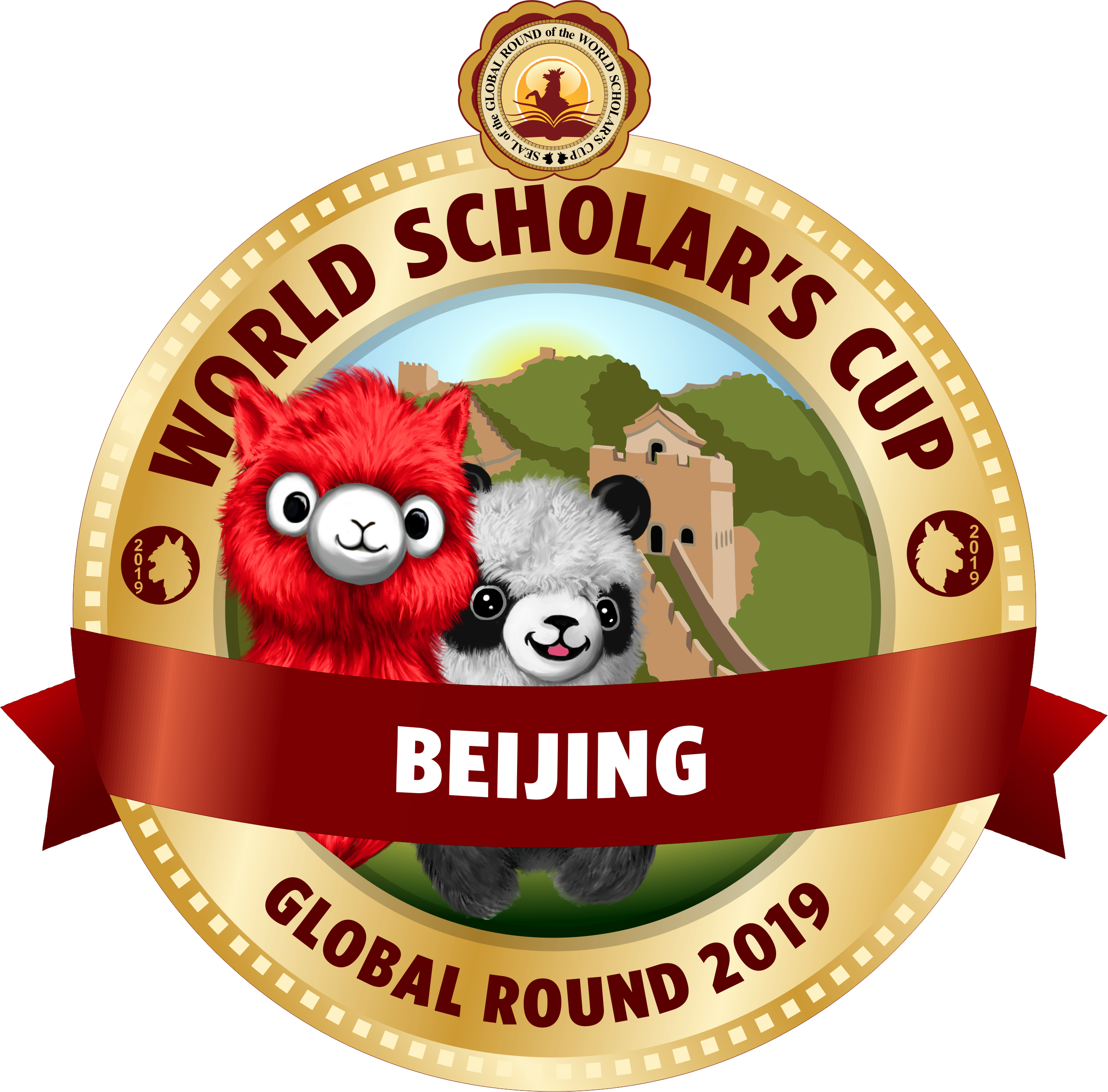 2019 GLOBAL ROUND REGISTRATION FORMJune 21-26, 2019 – China National Convention Center (Beijing) Please be sure to apply for visas as soon as you register.Please submit digitally completed form in Microsoft Word format to contact@scholarscup.org. School NameSchool AddressContact PersonAll certificates of achievement will be sent to this person. Contact EmailAll certificates of achievement will be sent to this email.□ Teacher
□ Parent
□ OtherContact MobileStatus□ School Delegation 	□ Private Delegation□ School Delegation 	□ Private Delegation□ School Delegation 	□ Private Delegation□ School Delegation 	□ Private DelegationHotelArrival Date:Departure Date:Official hotels are within walking distance of the venue. Bussing to and from recommended remote hotels will be available for online reservation at an additional fee.   Official hotels are within walking distance of the venue. Bussing to and from recommended remote hotels will be available for online reservation at an additional fee.   The Junior and Senior awards ceremonies conclude at 6:30 pm on June 25 and June 26, respectively. Please plan departures accordingly. The Junior and Senior awards ceremonies conclude at 6:30 pm on June 25 and June 26, respectively. Please plan departures accordingly. The Junior and Senior awards ceremonies conclude at 6:30 pm on June 25 and June 26, respectively. Please plan departures accordingly. The Junior and Senior awards ceremonies conclude at 6:30 pm on June 25 and June 26, respectively. Please plan departures accordingly. The Junior and Senior awards ceremonies conclude at 6:30 pm on June 25 and June 26, respectively. Please plan departures accordingly. IMPORTANT INFORMATIONPlease read the following section carefully, taking note of team composition rules and refund policy.Division:	Only students born on or after January 1, 2005 may participate in the Junior Division. Any team with at least one student born before January 1, 2005 will be considered a Senior Division team. Scholars aged 10 or younger as of January 1, 2019 will receive special recognition within the Junior Division. Solo Scholars: 	Whether registering on your own or as an extra scholar in a larger delegation, you will be matched with a team of two needing a third member.Team Composition: 	Two scholars on each team must have qualified for the Global Round from the same school or the same regional round team. The third scholar can be a substitute who may or may not have participated regionally.Cancellations:	Cancellations more than 30 days before the Global Round may be refunded with a $100 processing fee or credited in full toward future participation. Cancellations less than 30 days before the Global Round are non-refundable but will be given full credit transferable to participation in future rounds.Alpaca Rates:                          The On-Time Alpaca Rate is valid for 30 days after a team qualifies for the Global Round. To be eligible, fees must be remitted by this deadline. Fees remitted more than 30 days after qualification must be at the Not-On-Time Alpaca Rate.Visas:	We are happy to support visa applications. Letters of support are available only to registered scholars, DAAs, or AIAs who have submitted their fees. Please note: full refunds in the event of rejected visas will be provided only for applications submitted by May 1 (or June 1 for those qualifying in May). For rejected applications sent on short notice, standard cancellation terms apply. We encourage delegations to apply for visas as soon as possible. Tournament of Champions:	Select teams at the Global Round will earn invitations to the Tournament of Champions. Each advancing team must have at least two scholars who were on the same team at the Global Round. In addition, teammates who move forward to ToC must do so together on the same team, meaning they are not permitted to split apart and each join a different team.Please use copy-and-paste to extend the above table for additional teams.*All introductions are binding once they are made. If you are currently looking for teammates on your own, please tick “Not right now”, and let us know when you’d like to change this.Registered Adults
Please note: Only registered participants will have access to Global Round events. These events are not open to unregistered observers. Registered Adults
Please note: Only registered participants will have access to Global Round events. These events are not open to unregistered observers. Registered Adults
Please note: Only registered participants will have access to Global Round events. These events are not open to unregistered observers. Registered Adults
Please note: Only registered participants will have access to Global Round events. These events are not open to unregistered observers. Registered Adults
Please note: Only registered participants will have access to Global Round events. These events are not open to unregistered observers. Registered Adults
Please note: Only registered participants will have access to Global Round events. These events are not open to unregistered observers. Registered Adults
Please note: Only registered participants will have access to Global Round events. These events are not open to unregistered observers. Registered Adults
Please note: Only registered participants will have access to Global Round events. These events are not open to unregistered observers. Adults-in-Attendance (AIAs)Parents, chaperones, and other observers seeking full access to all events at the convention center should register as AIAs. Each AIA should indicate the division they would like to follow.  Adults-in-Attendance (AIAs)Parents, chaperones, and other observers seeking full access to all events at the convention center should register as AIAs. Each AIA should indicate the division they would like to follow.  Adults-in-Attendance (AIAs)Parents, chaperones, and other observers seeking full access to all events at the convention center should register as AIAs. Each AIA should indicate the division they would like to follow.  Adults-in-Attendance (AIAs)Parents, chaperones, and other observers seeking full access to all events at the convention center should register as AIAs. Each AIA should indicate the division they would like to follow.  Delegation-Attached Adjudicators (DAAs)Adjudicators (DAAs) are offered a reduced AIA registration fee in thanks for their service. Each DAA should also choose which division to judge. Juniors debate on June 22, and Seniors on June 23.Delegation-Attached Adjudicators (DAAs)Adjudicators (DAAs) are offered a reduced AIA registration fee in thanks for their service. Each DAA should also choose which division to judge. Juniors debate on June 22, and Seniors on June 23.Delegation-Attached Adjudicators (DAAs)Adjudicators (DAAs) are offered a reduced AIA registration fee in thanks for their service. Each DAA should also choose which division to judge. Juniors debate on June 22, and Seniors on June 23.Delegation-Attached Adjudicators (DAAs)Adjudicators (DAAs) are offered a reduced AIA registration fee in thanks for their service. Each DAA should also choose which division to judge. Juniors debate on June 22, and Seniors on June 23.First NameLast NameEmailDivision (JR/SR)First NameLast NameEmailDivision (JR/SR)Additional InformationAdditional InformationAdditional InformationAdditional InformationAdditional InformationAdditional InformationAdditional InformationDietary NeedsPlease describe any food allergies and/or dietary restrictions below. We will do our best to suit dietary needs, but we are not necessarily able to accommodate all requirements.Dietary NeedsPlease describe any food allergies and/or dietary restrictions below. We will do our best to suit dietary needs, but we are not necessarily able to accommodate all requirements.Cultural FairWe’d love to see you share something about your country at the Cultural Fair! Bring delicious food, teach a dance, hand out keepsakes—it’s up to you. Surprise us!Flag Bearers To nominate members of your delegation to bear the flags of their countries of citizenship, please list them below. Nominations do not guarantee selection, and selected flag bearers will be announced by the morning of each division’s Closing Ceremony.Flag Bearers To nominate members of your delegation to bear the flags of their countries of citizenship, please list them below. Nominations do not guarantee selection, and selected flag bearers will be announced by the morning of each division’s Closing Ceremony.Flag Bearers To nominate members of your delegation to bear the flags of their countries of citizenship, please list them below. Nominations do not guarantee selection, and selected flag bearers will be announced by the morning of each division’s Closing Ceremony.Flag Bearers To nominate members of your delegation to bear the flags of their countries of citizenship, please list them below. Nominations do not guarantee selection, and selected flag bearers will be announced by the morning of each division’s Closing Ceremony.Dietary Need# of Scholars/DAAs/AIAsYes, we’re interested!Go ahead and sign up at pwaa.ca/fairJR/SRFirst NameLast NameCountryVegetarianYes, we’re interested!Go ahead and sign up at pwaa.ca/fairHalal/KosherYes, we’re interested!Go ahead and sign up at pwaa.ca/fairOther (please specify)Yes, we’re interested!Go ahead and sign up at pwaa.ca/fairFee Remittance 
Your delegation’s places are reserved once payment is complete. It is required to complete your registration. Please ensure payment details are submitted together with this form. Fee Remittance 
Your delegation’s places are reserved once payment is complete. It is required to complete your registration. Please ensure payment details are submitted together with this form. Fee Remittance 
Your delegation’s places are reserved once payment is complete. It is required to complete your registration. Please ensure payment details are submitted together with this form. Fee Remittance 
Your delegation’s places are reserved once payment is complete. It is required to complete your registration. Please ensure payment details are submitted together with this form. Fee Remittance 
Your delegation’s places are reserved once payment is complete. It is required to complete your registration. Please ensure payment details are submitted together with this form. Fee Remittance 
Your delegation’s places are reserved once payment is complete. It is required to complete your registration. Please ensure payment details are submitted together with this form. Fee#SubtotalTotalScholarsOn-Time Alpaca Rate (per student)For payments within 30 days of qualification – or March 15th, whichever is later775 USD_________ USD___________ USDScholarsNot-On-Time Alpaca Rate (per student)For payments more than 30 days after qualification900 USD_________ USD___________ USDAdultsAIA550 USD_________ USD___________ USDAdultsDAA275 USD_________ USD___________ USDPayment MethodPayment MethodPayment MethodPayment MethodPayment MethodPayment Method[  ] by wire (20 USD)[  ] by credit card (no fee for credit card usage)[  ] by credit card (no fee for credit card usage)[  ] by credit card (no fee for credit card usage)[  ] by credit card (no fee for credit card usage)We’ll be in touch with an invoice and account information.Visa, MasterCard, Amex, Discover, JCB, or UnionPayVisa, MasterCard, Amex, Discover, JCB, or UnionPayVisa, MasterCard, Amex, Discover, JCB, or UnionPayVisa, MasterCard, Amex, Discover, JCB, or UnionPayWe’ll be in touch with an invoice and account information.CC#:We’ll be in touch with an invoice and account information.Expiry:Security Code (CVV):We’ll be in touch with an invoice and account information.Billing Postal Code: 